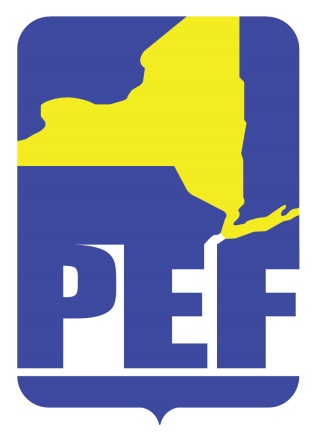 PEF REGION 8 POLITICAL ACTION COMMITTEMarch 8, 2022Zoom Meeting 6.pm.CALL TO ORDER ACCEPTANCE OF AGENDAAPPROVAL OF MINUTESREGION COORDINATOR COMMENTSPAC CREDENTIALED MEMBERSLEGISLATIVE BREAKFASTQUESTIONSADJOURN